PENERAPAN METODE PBL (PROBLEM BASED LEARNING) UNTUK MENINGKATKAN PEMAHAMAN DAN SIKAP PERCAYA DIRI SISWA SERTA HASIL BELAJAR DALAM MATA PELAJARAN ILMU PENGETAHUAN SOSIAL DI KELAS IV(Penelitian Tindakan Kelas Pada Mata Pelajaran IPS Standar Kompetensi 1 Memahami Sejarah, Kenampakan Alam dan Keragaman Suku Bangsa di Lingkungan Kabupaten/Kota dan Provinsi di Kelas IV SD Negeri Batukarut 02 Kecamatan Arjasari Kabupaten Bandung)SKRIPSIDiajukan untuk Memenuhi Salah Satu Syarat Memperoleh Gelar Sarjana Pendidikan Guru Sekolah Dasar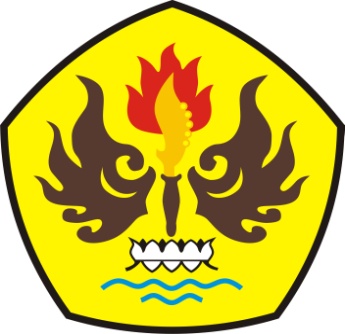 OlehLUKMAN ALHADINPM 115060211PROGRAM STUDI PENDIDIKAN GURU SEKOLAH DASARFAKULTAS KEGURUAN DAN ILMU PENDIDIKANUNIVERSITAS PASUNDANBANDUNG2015